Christian Holm Diget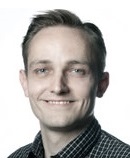 Bygaden 62, 2630 Taastrup, Denmark+45 51 94 15 51christian@dotnetnerd.dkhttp://www.dotnetnerd.dkProfilMicrosoft ASP.NET/IIS MVP (Most Valuable Professional) med +20 års erfaring i softwareudvikling på .NET platformen som full stack webudvikler.Jeg arbejder som selvstændig konsulent, hvor jeg hjælpe med web-baserede applikationer, arkitektur vejledning samt uddannelse. Jeg har en agil tankegang med fokus på performance, vedligeholdelse, testbarhed og dermed et højt kvalitetsniveau. Jeg kan lide at indføre ny teknologi og blande det med etablerede teknologier for at opnå de bedst mulige moderne løsninger.Før jeg blev selvstændig, arbejdede jeg hos D60 i 6 måneder med ar bygge forretningskritiske applikationer. Inden da arbejdede jeg med ehandel hos Vertica på Commerce Server teamet i 4½ år, hvor vi byggede nogle af de største eCommerce løsninger i Danmark og en af ​​de allerførste online købmandsforretninger i landet. Jeg stod også udviklingen af ​​et online løn kontor, som vi bygget op fra bunden, da selskabet Payday vokset omkring det.Før tiden i Aarhus hos Vertica arbejdede jeg hos Hedal: Kruse: Brohus i to år, med at udvikle kundetilpassede løsninger baseret på vores egen katalog platform, og var med til at implementere forbedringer til selve platformen undervejs. Mit første udviklerjob var på Dansk Web Bureau, der senere skiftede navn til inCaptiva. Jeg var der i to år som systemudvikler, hvor jeg hovedsageligt byggede moduler til XForm, som var en af ​​virksomhedens vigtigste produkter sammen med ICMS.Uddannelse og faglig interesse har altid været vigtigt for mig, så jeg afsluttet en MCPD certificering tidligt i min karriere og senere, har jeg brugt min fritid på at sørge for altid at være up to date på nye teknologier og på forskellige hobby projekter. Jeg taler ved konferencer og deltager i udvikler netværk, hvor jeg lejlighedsvis giver foredrag og interviews på podcasts. Jeg afholder desuden code camps og hjælper ved forskellige sociale arrangementer.Jeg har igennem min karriere specialiseret mig i webudvikling i bredeste perspektiv. Server side har jeg fokuseret på .NET platformen og jeg skriver applikationer i C #, F # og VB. Client side Jeg har specialiseret mig i Single Page Applications, hvor jeg har brugt en række moderne frameworks, samt bygget helt tilpassede løsninger fra bunden.I min fritid, nyder jeg at lege med nye sprog, der har inkluderet sprog som Python, Ruby og Elixir. Jeg har også arbejdet med en bred vifte af databaser, og skrev et whtiepaper om enterprise search.KarriereSelvstændig konsulent (2014+)Udvikling, arkitektur og træning for Payday, Nordea, Ball-Group, DR og DISenior Developer hos d60 (2013-2014) 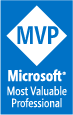 Udvikling af Enterprise applicationsSenior Software udvikler hos Vertica (2009-2013)Udvikling af skræddersyede ehandels løsningerUdvikler og Tech Lead hos Hedal:Kruse:Brohus (2007-2008)Katalog system og special udvikling til ehandels virksomhederSystem udvikler hos inCaptiva - tidligere Dansk Web Bureau (2004-2007)Formular system og integrations løsninger til den offentlige sektorForedrag, artikler and træningForedragsholder ved konferencer (2013+)Warm Crocodile, Danish Developers Conference, Microsoft Campusdays, Visma Developer Days, NDC Oslo og Intelligent Cloud Conference om ASP.NET, Azure, AngularJS, TypeScript, Single Page Applications og FirebaseForedragsholder ved brugergrupper i Danmark (2008+)ANUG, CNUG, AANUG, ONUG, AZUG og ingeniør foreningen om F#, ASP.NET MVC, ASP.NET WebAPI, ASP.NET Webpages, AngularJS, TypeScript, DocumentDB og FirebaseBlogger og interviewer ved GOTO (2012+)Skriver fra konferencen og har lavet video interviews med Scott Hanselman og Anders HejlsbergCodecamp vært for ANUG (2009-2013)Om emnerne MVC, IronRuby og WebAPIInterviewet af ANUGcast (2008-2010)Podcasts om F#, MVC og NHibernate cookbookWhitepaper om Enterprise Search (2012)Skrevet om perspektiverne I search i moderne applicationer for VerticaOpen sourceMiniMeEt fluent API til bundeling og minification i .NETDefinitelyTypedBidraget med type definitions til TypeScriptPriser, certificeringer og kurserMicrosoft MVP (2015, 2016 og 2017)I kategorierne ASP.NET/IIS MVP og Visual Studio and development technologies10gen MongoDB course (2013)Gennemført kursus M101P om MongoDB i PythonCoursera gamification course (2012)Gennemført online kursus om gamificationHTML5 fasttrack (2011)HTML5 kursus i HTML5, CSS3 og de nye JavaScript APIs afholdt af Peter LubbersSitecore Ecommerce Enterprise Edition Certified (2011)SEEE kursus for .NET developersSitecore Certified .NET Developer (2010)CMS 6 website .NET developer kursusMicrosoft Certified Professional Developer (2007)PRO: Designing and Developing Web-Based Applications by using the .NET FrameworkMicrosoft Certified Technical Specialist (2006)Microsoft .NET Framework 2.0 - Web-Based Client DevelopmentUddannelseDatamatiker - Tietgenskolen Odense (2002-2004)Programmering, systemudvikling, teknologi og web applications udvikling i .NETHHX - Tietgenskolen Odense (1999-2002)Salg og marketing B, Dansk A, Engelsk A, Erhvervsret C, Erhvervsøkonomi B, Informations Teknologi B, International Økonomi B, Matematik A, Nutidshistorie B og Spansk BMultimedie Astronaut (1998)JavaScript, HTML i WYSIWYG værktøjer, TV-video redigering, 3D-3D animationer, Photoshop og andregrafiske værktøjerPC-Manipulator (1997)Pascal, HTML, Databaser, Word og RegnearkEfterskole i 9. klasse på Hjemly Fri- og Efterskole (1996-1997)Folkeskole indtil 8. klasse på Nymarkskolen ved Kerteminde (1987-1996)Seneste projekterPeriode:November 2022 til Juni 2024Kunde:Kommune Kredit - LåneportalenProjekt beskrivelse:Kommune Kredit var ved at starte et nyt projekt hvor de havde brug for hjælp med at løfte teamet, og med deres Azure setup. Jeg gik ind I en rolle hvor jeg hjalp med at udvikle deres nye låneportal, samtidig med at jeg gav nogle talks og workshops om .NET, Azure, atkitektur og test.Rolle:Senior udviklerTeknologi:Azure Web Apps, Azure Vault, Azure Storage, EntraId, Devops, Unit Testing, OData, .NET and C#Periode:Maj 2022 til Oktober 2022Kunde:Vækstfonden - FridaProjekt beskrivelse:Jeg fik til opgave at hjælpe et team, der var ved at bygge en ny løsning til styring af garantier og kautioner, og gøre den klar til lancering. Mit centrale ansvar var migrering og sikring af datakvalitet, men jeg endte også med at implementere en række funktioner og integrationer til PBS, SKAT og andre interne systemer inklusive CRM.Rolle:Senior udviklerTeknologi:Azure Vault, Azure DevOps, SQL server, Oracle, Dynamics CRM, Angular, TypeScript, .NET og C#Periode:Januar 2022 til April 2022Kunde:Pension DanmarkProjekt beskrivelse:Jeg blev spurgt efter at tilslutte mig et nyt team som havde til opgave at videreudvikle og vedligehole Rådgiver løsningen, som jeg hjalp med at udvikle første gang jeg var hos Pension Danmark. Udover features og bugs brugte vi også noget tid på at forbedre processer og kvalitetssikring.Rolle:Senior udviklerTeknologi:Azure Web Apps, Azure Vault, Azure DevOps, VueJS, TypeScript, .NET og C#Periode:Juli 2021 til December 2021Kunde:Mercell – Invoice AnalysisProjekt beskrivelse:Udbudsområdet lød som en interessant udfordring, så jeg tilsluttede mig et team hos Mercell for at arbejde på deres faktura analyse. Virksomheden var midt I en stor forandringsproces, I det de havde opkøbt et antal mindre virksomheder I løbet af de foregående år. Så fokus var meget på at opbygge kultur, teams og processer, med hovedfokus I forhold til kode på at gøre løsningen mere stabil og forbedre performance.Rolle:Senior udviklerTeknologi:AWS, SQL Server, Elastic Search, Kibana, Octopus deploy, Github (Actions), TeamCity, PRTG, Angular, .NET og C#Periode:Januar 2021 til Juni 2021Kunde:Pension DanmarkProjekt beskrivelse:Jeg havde lyst til et meget ”hands on” projekt, og det fandt jeg hos Pension Danmark. De var I gang med et størt platforms løft, med mange integrationer til bade interne og eksterne systemer, så vel som web løsninger til at supportere interne processer og samarbejdet med andre virksomheder. Jeg begyndte på pension.dk projekter, med at bygge deres offentligt tilgængelige site, og flyttede efterfølgende til rådgiver portalen. Begge projekter var meget integrations tunge, baseret på REST services, og med klienter der blev genereret ud fra swagger specifikationer.Rolle:Senior udviklerTeknologi:Azure Web Apps, Azure Vault, Azure DevOps, VueJS, TypeScript and C#Periode:April 2020 til December 2020Kunde:Novo NordiskProjekt beskrivelse:Jeg tiltrådte Novo Nordisk for at hjælpe med at starte et nyt light house med kommercielt fokus, og for at være med i processen fra start, hvor der skulle defineres produkt, bygges en teknisk platform og ansættes udviklere.Produktet vi arbejdede på var en Patient Støtte Løsning som skulle hjælpe folk der begyndte på et nyt middel imod overvægt der ville komme på markedet året efter. Nøglefeaturen var en motor til at profilere brugere, og opbygge en risikoprofil, sådan at vi kan servere det rigtige indhold og tilbude tredje parts ydelser der kan hjælpe dem med at bevare motivationen. Løsningen blev designet til at tage hensyn til regionale forskelle så vi kunne slå funktionalitet til og fra, håndtere forskellige sprog og lovkrav.Rolle:Tech LeadTeknologi:Azure Devops, ASP.NET Core, VueJS, TypeScript, Azure App Service, Azure Storage, Azure Vault, Azure CosmosDB og GitPeriode:August 2019 til Marts 2020Kunde:DI (Dansk Industi)Projekt beskrivelse:Et par år var gået da DI igen spurgte om jeg ville hjælpe dem på tre af deres projekter på Azure. Udover at bygge et antal nye features, især omkring authorization og burger statistic, havde de brug for automatiseret data backup, at flytte et project fra VSTS til Git og deres DevOps setup trængte til nogle forbedringer for at gøre det hurtigere og mere stabilt.Rolle:Arkitekt og udviklerTeknologi:ASP.NET Core, React, TypeScript, Gulp, Azure App Service, Azure Storage, Azure CosmosDB og GitPeriode:Juni 2019 til Juli 2019Kunde:Novo Nordisk via Trifork eHealthProjekt beskrivelse:I fortsættelse af mit samarbejde med Trifork eHealth, var jeg kortvarigt involveret i to projekter de var i gang med for Novo Nordisk. På det ene projekt hjalp jeg med at sætte et Go lang baseret web API op som skulle køre I Docker, som de havde brug for til at eksponere en logic engine som allerede var udviklet, men oprindeligt tænkt til at køre som del af en mobile app. På det andet projekt var jeg involveret i grundlæggende design beslutninger og nogle indledende code reviews.Rolle:Tech leadTeknologi:Go lang, Docker og C#Periode:Marts 2019 til Juli 2019Kunde:Coloplast via Trifork eHealth - OlympusProjekt beskrivelse:Efter CliniHub var implementeret, gik jeg videre med et projekt som Trifork eHealth lavede for Coloplast som hedder Olympus. Det var et IoT project, hvor de havde brug for en backend til at IoT data, og en "cockpit" applikation, til at vise og navigere i grafer af de indsamlede data. Løsningen blev bygget på Azure, med et fuldt scriptet backend setup af Azure Webapps, Azure Functions og CosmosDB.Rolle:Tech leadTeknologi:Azure Functions, Azure CosmosDB, Azure Webapps og JavascriptPeriode:August 2018 til Juli 2019Kunde:Lundbeck via Trifork eHealth - CliniHubProjekt beskrivelse:Trifork eHealth hyrede mig som tech lead for et ungt team der skulle bygge en platform til kliniske forsøg for Lundbeck. Projektet var også min første erfaring med at bygge GxP complaint software på Azure PaaS, som i sig selv blev udviklet som et standard produkt. Det førte til et tæt samarbejde med Microsoft, der havde nogle high level guidelines for hvordan man er GxP compliant, men som også havde interesse i at bygge et konkret Azure GxP Setup. At levere software i en stærkt reguleret industri og overholde GxP requirements var en anderledes udfording, men det var virkeligt givende at skrive software direkte rettet imod at forbedre livskvaliteten for folk med psykiske sygdomme. Fra et teknisk perspektiv var det interessant at implementere et serverless setup skrevet i Javascript/TypeScript, og at benytte cutting edge teknologier som Azure SignalR Service til at lave real time notifikationer.Rolle:Tech leadTeknologi:TypeScript, Azure Functions, Azure SignalR Service, Azure CosmosDB, Azure Storage, Azure Vault, Azure DevOps, VueJS og WebpackPeriode:Juli 2017 til Juli 2018Kunde:Patent- og varemærkestyrelsenProjekt beskrivelse:PVS var i gang med at flytte til et nyt sagsbehandlings system. Jeg sluttede mig til teamet for at hjælpe med at automatisere integrationen imellem den nye platform og deres fonetiske søge databsase. Den fonetiske søgning var lavet ved brug af et 30 år gammelt stykke software der hedder Skriptor, så vi havde brug for at indkapsle databasen og pakke den ind i moderne teknologier for at gøre livet lettere for deres IT afdeling fremadrettet. Jeg endte også med at blive inddraget i at hjælpe med migreringen af det overordnede system fra et gammelt Oracle baseret system, til Easyflow som er baseret på SQl Server.Rolle:UdviklerTeknologi:ASP.NET, TypeScript, SQL Server, Entity Framework, Elastic Search, Kibana, Redis, Hangfire, Visual Studio Team Services, Octopus deploy, Visual Studio Team Services og OraclePeriode:Juni 2017Kunde:Coop via CloudeonProjekt beskrivelse:Cloudeon hyrede mig til at hjælpe med to monitorerings dashboard til COOP, hvor jeg arbejdede med integrationer for Azure, Dynatrace og Scom metrics der bruger Prometheus til monitorering og Grafana til at vise grafer.Rolle:UdviklerTeknologi:ASP.NET, Azure metrics, Dynatrace, Scom, Prometheus og GrafanaPeriode:September 2015 til Juli 2017Kunde:DI (Dansk Industri)Projekt beskrivelse:DI ønskede at flytte til en moderne web-platform baseret på ASP.NET, og at flytte til Azure cloud. DI hyrede mig til at hjælpe med opbygningen af den nye platform og tilpasse arbejdsprocesserne til Azure og Visual Studio Team Services. Vi startede ud med en ny selvbetjening platform, og en række interne tjenester, som vil være facaden for at få adgang interne såvel som offentlige data for selvbetjeningsløsningen og andre kommende løsningen. En anden del af mit job var at hjælpe med at ansætte en ny udvikler, der kunne fortsætte videreføre projektet.Rolle:Udvikler, arkitekt og konsulentTeknologi:ASP.NET MVC, ASP.NET WebAPI, Swagger, TypeScript, Azure Websites, Azure DocumentDB og HTML5Periode:Maj til Juli 2015Kunde:DR (Danmarks Radio)Projekt beskrivelse:DR hyrede mig til at arbejde på deres video on demand hold, der var ved at bygge en ny arkitektur, og bygge nye brugergrænseflader for to af deres undersystemer. Jeg hjalp dem med en række integrationer til interne systemer, og jeg arbejdede på at løfte kvaliteten, herunder ydeevne, korrekthed, læsbarhed og på at reducere utilsigtet kompleksitet. Løsningen håndterer aktiver for flow og online tv, og sørger for at materialet bliver omkodet og distribueret i tiden, og samtidig et overblik for de hold, der arbejder med det på daglig basis. Ved hjælp af kontinuerlig levering, lykkedes det os at slutte på den halve tid, de oprindelig havde anslået, og vi leverede en meget hurtigere, enklere og mere moderne løsning.Rolle:Udvikler, designer og kvalitetssikrings managerTeknologi:ASP.NET MVC, TypeScript, MongoDB, NHibernate, SQL Server og HTML5Periode:December 2014 til Februar 2015Kunde:Zizzi.dkProjekt beskrivelse:Jeg sluttede mig til holdet hos Ball Group, der havde en ny ecommerce løsning bygget af min tidligere arbejdsgiver Hesehus (Hedal: Kruse: Brohus), på anbefaling af Lars Hedal. Jeg hjalp i 2 måneder som konsulent, for at sikre kvaliteten og udførelsen af løsningen, og jeg bistået også i projektledelse. Som en del af det, drev jeg forhandlingerne med Raptor, et andet system, jeg var involveret med tidligere, og hjalp med at få de integrationspunkter på plads. Jeg hjalp også med test og ved at gennemføre usability test med nogle af deres bedste kunder. For mange af de involverede i projektet, var det første gang de var involverede i sådan et projekt, og helt nyt at arbejde med e-handel generelt. Det gav mig mulighed for at tale om vigtige fokusområder, og forklare, hvad de kan forvente i de forskellige faser, da de skulle gå live.Rolle:Ecommerce, udvikling, integration og UX konsulentTeknologi:ASP.NET MVC, JavaScript, HTML5 og SQL ServerPeriode:Maj til Juli 2014Kunde:NordeaProjekt beskrivelse:BI teamet hos Nordea hyrede mig gennem Climber at hjælpe med implementeringen af et par komponenter til deres QlikView baserede Business Intelligence løsning. De havde brug for komponenter til visning af dynamiske menuer og styring af side tilstand for at give en bedre brugesoplevelse, i deres løsninger. Jeg implementeret de komponenter ved hjælp af ren JavaScript, og pakkede dem som udvidelser til QlikView, der gør dem nemme at genbruge.Rolle:JavaScript og QlikViewTeknologi:Udvikler og konsulentPeriode:December 2013 til Februar 2014Kunde:RaptorProjekt beskrivelse:Raptor gennemgik en travl periode, så jeg hjalp dem med at gennemføre et reference design til deres nye hjemmeside, og derefter arbejdede jeg på deres script API'er og vejledende dokumentation. Først opdaterede jeg sporingsscriptet at bruge TypeScript, og så tilføjede jeg håndtering af klik tracking. Efter det implementeret jeg sådan at deres kunder kan have fuld kontrol over deres markup for produktvisning. Funktionen gør det muligt for dem at bruge backend til at konfigurere, hvordan de præsenterer deres produkter og scriptet muliggør integrationen af det genererede HTMLRolle:Udvikler og arkitektTeknologi:ASP.NET MVC, Entity Framework, Azure og TypeScriptPeriode:September til November 2013Kunde:VisiolinkProjekt beskrivelse:Visiolink kontaktede os, fordi de ønskede at opbygge et system, der ville give dem mulighed for at tilbyde dashboards til deres kunder, med en række KPI'er trukket fra Google Analytics, Podio og deres egne applikationer. For at overbevise dem om, at vi kunne løfte opgaven implementerede jeg en arkitektur, der gør det muligt at vise et vilkårligt antal dashboards, med fuldstændig konfigurerbare widgets, der opdaterer i realtid på klienterne, når data eller konfiguration ændres.Rolle:Lead udvikler, arkitekt og teknisk projektlederTeknologi:ASP.NET MVC, Angular, Firebase og AzurePeriode:Juli til August 2013Kunde:TroodonProjekt beskrivelse:Ledelsen ønskede sig en mobil hjemmeside, hvor de kan følge nogle KPI'er for virksomheden, herunder hvordan estimater og faktiske resultater passede sammen. Derfor, i samarbejde med manageren for interne systemer byggede jeg en mobil applikation, det trak data fra stored procedures, for at ledelsen selv kunne foretage ændringer senere.Rolle:Lead udvikler, arkitekt og teknisk projektlederTeknologi:ASP.NET MVC, Dapper, Azure, HTML5, AngularJS og High Charts Periode:Juli 2013Kunde:Trade demo og arkitekturProjekt beskrivelse:Da vi havde fokus på trading firmaer, byggede jeg en demo af, hvordan vi kan vise handlingsrettede analytics data som grafer og tabeller, der er opdateringer i realtid. Vi byggede løsningen, så modellen blev persisteret i Firebase og kunne bruges både til at vise graferne, samt konfigurere visningen så den blev tilpasset til forskellige kunder.Rolle:Lead udvikler, arkitekt og teknisk projektlederTeknologi:ASP.NET MVC, Dapper, Azure, HTML5 og AngularJSPeriode:Juni 2013Kunde:Bech BruunProjekt beskrivelse:For at hjælpe salgsprocessen byggede jeg en demo, der viser nogle af de funktioner, der var på ønskesedlen hos Bech Bruun til et nyt HR-system. Dette omfattede arkitektur, der bruger Azure servicebus samt HTML5 baserede validering og upload via drag and drop. Vi brugte RavenDB som database, og for at vi kunne understøtte avancerede søgefunktioner.Rolle:Lead udvikler, arkitekt og teknisk projektlederTeknologi:HTML5, AngularJS, ASP.NET MVC, RavenDB og AzurePeriode:2011-2013Kunde:trollbeadsuniverse.comProjekt beskrivelse:Som en del af Troldekugler holdet, kom jeg til at arbejde på et komplet grafisk redesign af Troldekugler universet, sammen med facetteret søgning og implementering af e-handel. Vi gennemgik hele webstedet og implementerede et responsivt design baseret på markup leveret af Troldekugler. Med det på plads, udvidede vi websitet med søgefiltre for at gøre det lettere for kunderne at navigere i produktkataloget. Vi byggede også e-handel på, sådan at det kunne slåes til og fra per land for at udnytte den eksisterende handels platform fra deres B2C site.Rolle:Umbraco, ASP.NET Webforms, SQL Server, Commerce Server, AngularJS og RavenDBTeknologi:UdviklerPeriode:2011-2013Kunde:bolia.comProjekt beskrivelse:Igen blev det tid til et redesign, så jeg var del af design og implementering af et ambisiøst nyt boks design med udvidbare søge muligheder. Det endte som en total omskrivning der ændrede hele sitets struktur og gav kundne mulighed for at definere specifikke søgninger på alle niveauer.Rolle:Lead udviklerTeknologi:RavenDB, Umbraco, ASP.NET Webforms, SQL Server, Razor og JQueryPeriode:Marts til April 2012Kunde:bikersbest.dkProjekt beskrivelse:B2B webshop for Egedesø cykler, som hurtigt havde brug for et nyt site, med en bedre brugeroplevelse og advanceret søgning. Vi implementerede og lancherede effektivt set løsninge I to sprint ved brug af continuous delivery. Den støreste del af løsningen bestod af produkt import, faceteret søgnig og et checkout flow. Det var den første løsning jeg lavede der bruger uCommerce, som er et søster selvskab, som vi deler kontor med.Rolle:UdviklerTeknologi:Umbraco, ASP.NET Webforms, SQL Server, uCommerce, PetaPoco og SolrPeriode:2011-2013Kunde:Brødrene DahlProjekt beskrivelse:Mobile site for Brødrene Dahl, som ønskede at gøre et subset af deres funktionalitet tilgængelig i et mobil venligt format. En del af udfordringen var at bygge løsningen I Umbraco og at skabe en fælles arkitektur for alle Saint Gobains løsninger, imens vi skulle benytte funktionalitet fra det oprindelige site som var baseret på Sitecore. Vi ønskede også at undgå duplikering når vi senere flyttede løsningen in i den nye Umbraco base. For at give en god frontend oplevelse introducerede jeg Nancy, til at udstille data til en fed klient – hvilket gjorde det muligt at drive processen via integrationstests. Vi byggede faceteret søgning ved hjælp af Adobes Search og Promote som den eneste omskrevne feature.Rolle:Lead udvikler og arkitektTeknologi:Umbraco, ASP.NET Webforms, SQL Server, Nancy, Compass og Search & Promote